Seagull Stew Ignatius Patrick Matthews (1950-2011) of Brent's Cove, NL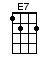 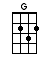 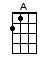 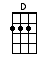 INTRO:  / 1 2 3 / 1 2 3 /[D] Here is the story I'll [A] tell unto [D] you [D]When [D] we were just kids out [G] jiggin' for [D] tom cods[D] Seemed like there [D] was nothing [E7] left for to [A] do [A]If [D] you've mind to gather and [G] set at my [D] table[D] Here is the story I'll [A] tell unto [D] you [D]Our [D] father he died in a [G] town they call [D] Gander[D] We were just kids, much [E7] too young to [A] care [A]Our [D] mother got killed by [G] thunder and [D] lightning[D] Sometime in August the [A] following [D] year [D]CHORUS:[G] Oh, those memories don't [D] bring us much [A] joy [A][D] Back in the days when we were both [A] boys [A]No [G] turkey for Christmas but [D] we'd putter [A] through [A]We'd [D] sit at the table and [A] eat seagull [D] stew [D]We'd [D] sit at the table and [A] eat seagull [D] stew [D]Our [D] sister was Madeline [G] scarcely [D] sixteen[D] Working for the family in the [E7] Copper Cove [A] mine [A]She [D] had to come home, look [G] after four [D] children[D] Scarce was the money and [A] hard were the [D] times [D]CHORUS:[G] Oh, those memories don't [D] bring us much [A] joy [A][D] Back in the days when we were both [A] boys [A]No [G] turkey for Christmas but [D] we'd putter [A] through [A]We'd [D] sit at the table and [A] eat seagull [D] stew [D]We'd [D] sit at the table and [A] eat seagull [D] stew [D]We [D] used to get up at [G] four every [D] morningThe [D] dog and the bunker to the [E7] woods we would [A] go [A]To [D] get us some dry wood to [G] chop up as [D] kindleTo [D] light up the fire in our [A] Waterloo [D] stove [D]CHORUS:[G] Oh, those memories don't [D] bring us much [A] joy [A][D] Back in the days when we were both [A] boys [A]No [G] turkey for Christmas but [D] we'd putter [A] through [A]We'd [D] sit at the table and [A] eat seagull [D] stew [D]We'd [D] sit at the table and [A] eat seagull [D] stew [D]We [D] used to go over to [G] Mister Bill [D] Martin'sA [D] gallon of kerosene [E7] set in the [A] gloom [A]He [D] said, "Sure young Matt it’s too [G] bright for the [D] rabbits[D] Haul a great blanket on [A] over the [D] moon” [D]CHORUS:[G] Oh, those memories don't [D] bring us much [A] joy [A][D] Back in the days when we were both [A] boys [A]No [G] turkey for Christmas but [D] we'd putter [A] through [A]We'd [D] sit at the table and [A] eat seagull [D] stew [D]We'd [D] sit at the table and [A] eat seagull [D] stew [D]We'd [D] sit at the table and [A] eat seagull [D] stew [D]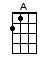 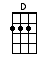 www.bytownukulele.ca